ข้อมูลผลการดำเนินงานในเชิงสถติ การตั้งจุดตรวจ จุดสกัดประจำปีงบประมาณ พ.ศ. 2567 สภ.วังหงส์ จว.แพร่ข้อมูล ณ วันที่ 31 มีนาคม 2567					ตรวจแล้วถูกต้อง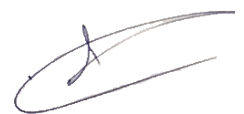                     พ.ต.ท. 		                             ( เมธี ยั่งยืน )			                   สวญ.สภ.วังหงส์เดือน/ปีจำนวนตั้งจุดตรวจจำนวนการเรียกตรวจ(ราย)พบกระทำความผิด(ราย)จำนวนออกใบสั่งเปรียบเทียบปรับ(ราย)ไม่พบการกระทำผิด(ราย)ว่ากล่าวตักเตือน(ราย)ตุลาคม 25663167574213พฤศจิกายน 25663052682117ธันวาคม 2566311064126426มกราคม 2567311218107231กุมภาพันธ์ 25672848491718มีนาคม 25673196386322รวม1824903051279127